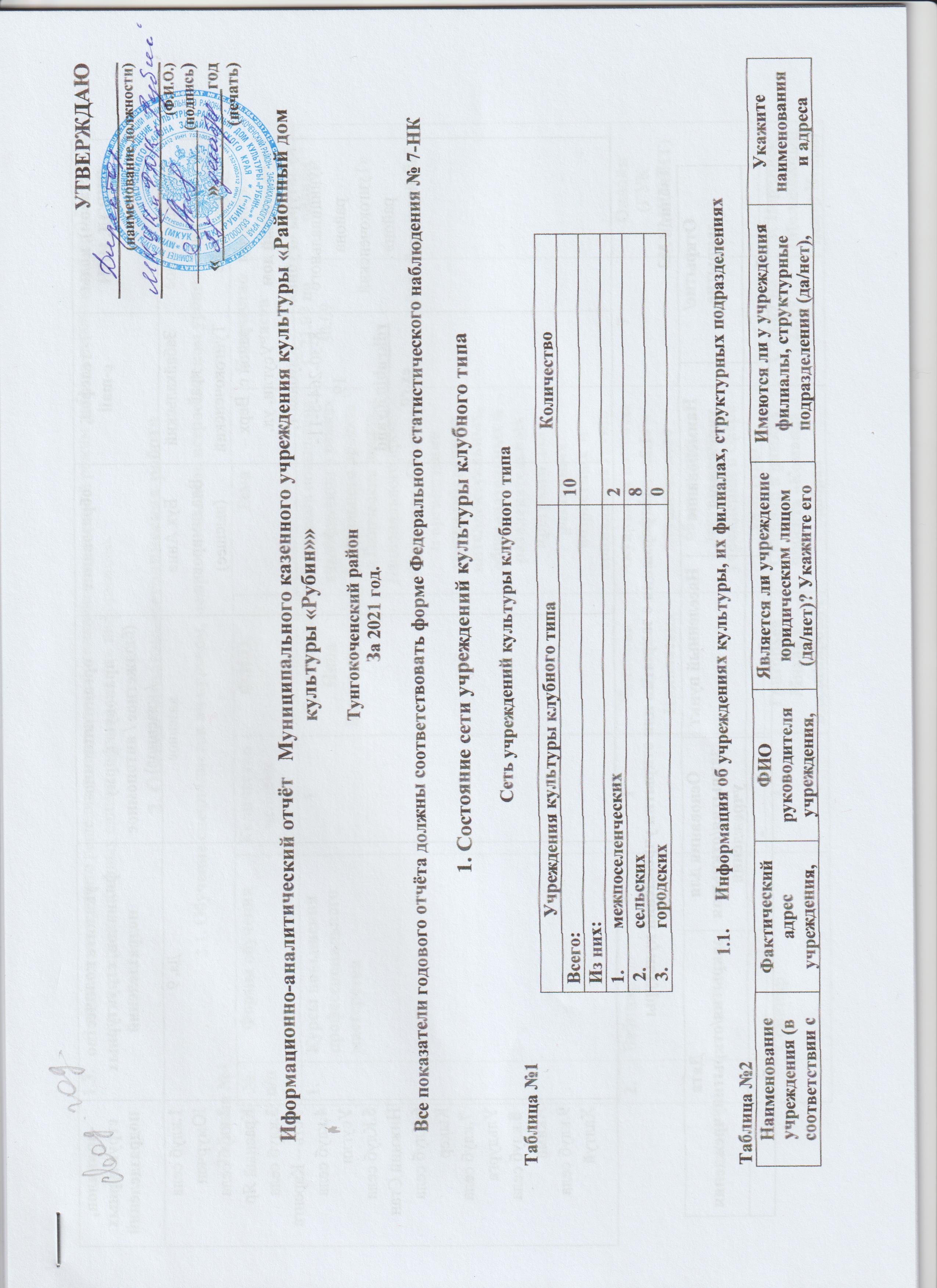 Информация об учреждениях культуры, их филиалах, структурных подразделенияхТаблица №2Информация о закрытии или открытии учреждений культурыТаблица №3В случае если принято решение о переводе работника на сокращенный режим работы, переводе его на 0,75; 0,5; 0,25 ставки или сокращении штатных единиц, просим указать информацию.2. Организационно-методическая работа2.1. Обучение специалистов на краевом, межрегиональном, всероссийском уровнеТаблица №42.2. Структура и кадровый состав методической службыТаблица №52.3. Разработка программ и проектов методической службыТаблица №62.4. Количество выездов в район с методическими целямиТаблица №72.5. Внестационарное обслуживание сельского населенияТаблица №82.6. Организация и проведение учебно-методических мероприятий  для специалистов  КДУ муниципального образованияТаблица №92.7. Обобщение опыта работы специалистов КДУ муниципального образованияТаблица №102.8. Созданы базы данныхТаблица №112.9. Методической службой введены новые формы работы в культурно-досуговую деятельность района, города Таблица №122.10. Изучение запросов населения на услуги культурно-досуговых учреждений и спроса на услуги методических служб: тема, программа исследования, отчёт.2.11. Продвижение деятельности КДУ в СМИ: работа сайта КДУ, издания, публикации о событиях культурной жизни, статьи о людях, посвятивших свою жизнь сохранению и развитию народного творчества Забайкальского края. Работа сайта осуществляется постоянно.  На сайте публикуются краткое описание мероприятия и фотоматериалы, а так же видеозаписи мероприятий. Сайт – rdkrubin.ruПамятки:«Экология русского языка»«Формирования РДК «Рубин» «Терроризм угроза обществу»Статьи Газета «Вести Севера»:«Зимние забавы»«Все цветы и песни для женщин»«Призеры конкурса патриотической песни»«Ох, мала неделя Маслена»«Мастерицы кулинарного дела» «Через театр воспитывается личность»«Мы поверили артистам»«У войны не женское лицо…»«Мы помним! Мы гордимся!»«Герои в белом»«Театральная проталинка – 2021»«А все – таки земля моя прекрасна» «Зажигаем культурный очаг»Положения:Положение о районном конкурсе патриотической песни «Пою мое отечество»Положение о проведении районного конкурса самодеятельного творчества «Театральная проталинка 2021» Положение о районном празднике «Святая Троица. Пятидесятница».3. Основные контрольные показатели3.1.. Укажите участие в целевых программах, грантах, конкурсах федерального, регионального значения для всех категорий населения.Приняли участие в марафоне среди клубных формирований учреждений культуры клубного типа «ТерриторияТворчества75». В период марафона в Доме культуры и подведомственных ему учреждениях прошли 9 мероприятий, такие  как: День открытых дверей, Презентации клубных формирований, Мастер – классы, Концерты. В результате проведения данных мероприятий количество участников формирований увеличилось на 11 человек.Приняли участие в VII Международном телевизионном IT проекте – конкурсе «Талант – «2021». Были награждены дипломом Лауреата II степени в номинации «Ролик – видео – рассказ Любимый край».Приняли участие в Межрегиональном конкурсе чтецов «Большое кочевье», посвященного 95 – летию эвенкийского поэта, писателя, сказителя Николая Константиновича Оёгира. Ковалева Варвара участница театрального кружка «Авантаж», заняла 2 место в номинации «Поэзия Н.К. Оёгира на русском языке» в возрастной категории 13 – 18 лет.Приняли участие во Всероссийском творческом конкурсе исполнительского мастерства «О Родине, о мужестве, о славе» (Сетевое издание «Педагогическая олимпиада»).Виртуальный гастрономический фестиваль «Поваренная книга Забайкалья». Участники представили два рецепта: Мед из одуванчиков, Торт из икры карася. Приняли участие в Краевом военно – патриотическом онлайн – фестивале «Война глазами забайкальцев», приняв участие в Краевой акции видеороликов «Дети войны. Воспоминания» и Краевой акции «Улицы наших героев».Приняли участие в Антинаркотическом месячнике проводимом на территории Забайкальского края.В рамках  Краевого фестиваля «Люди и солнце», приняли участие в Фестивале русской культуры «Ярило», представив оформленную площадку быта и уклада жизни, народной кухни, исполнили песни и частушки, игры и мастер – классы, продемонстрировали обряд распрягание коня.Приняли участие в Краевом дистанционном фотоконкурсе посвященном Дню семьи, любви и верности «Моя семья».Приняли участие в Краевом фестивале «Волшебные двери».Региональный проект «3000 добрых дел». В рамках которого был приобретен свет и детская площадка в РДК «Рубин», а так же детская площадка и мебель в филиалы РДК «Рубин». Приняли участие во II Межрегиональном фестивале – конкурсе детского, юношеского и взрослого творчества «Время искусства».3.2.Укажите целевые программы, разработанные и внедренные в практику клубными учреждениями вашего муниципального района.4. Основные показатели деятельности учреждений культуры клубного типа4.1. Организация культурно-массовых мероприятий4.2. Анализ показателейЗа отчетный период по сравнению с аналогичным периодом 2020 года наблюдается рост показателя общее количество мероприятий, а по сравнению с  аналогичным периодом 2019 года наблюдается снижение показателя общее количество мероприятий, однако по сравнению с этими же периодами,  наблюдается рост   такого показателя как число посетителей и просмотров мероприятий. По количеству формирований и участников в них,  наблюдается снижение показателей. Так как наблюдается высокая текучка кадров по сравнению с предыдущими отчетными годами, это является причиной   снижения показателей по формированиям. В связи с введением в районе мер по нераспространению новой коронавирусной инфекции, большинство мероприятий были переведены в онлайн режим, однако в связи с отсутствием интернета не все учреждения могут работать в дистанционном режиме.  Так же с введением мер против коронавирусной инфекции, в результате, который были запрещены и танцевальные дискотеки для молодежи, в связи с чем показатели по мероприятиям с молодежью снизились.  Так же, если в онлайн режиме люди готовы просматривать мероприятия, то  присутствовать на штатных мероприятиях с соблюдением всех мер безопасности готовы не многие.  4.3. Значимые мероприятияРайонный конкурс патриотической песни «Пою моё отечество». В Районном доме культуры “Рубин”, ежегодно проводится конкурс патриотической песни.  Практически со всего района съезжаются участники и на сцене дома культуры  демонстрируют свое вокальное мастерство, удаленные северные села так же принимают участие, но на местах, номера отсматриваются членами жюри во время выезда социального поезда по селам.  В связи с введенными ограничениями по COVID – 19, в этом году было решено провести конкурс на местах, во всех поселениях подавших заявки. С 15  по 20 февраля члены жюри выезжали в сельские учреждения культуры и отсматривали представленные участниками номера. Так же в каждом учреждении была проведена видеосъемка, подготовлен видеоролик победителей конкурса, который был  опубликован на  нашем сайте.В рамках популяризации русского языка в РДК «Рубин» и подведомственных ему учреждениях района, было проведено мероприятие Акция «Экология русского языка». Данное мероприятие было проведено, для учащихся. Учащимся было рассказано о великом и могучем русском языке, проведена беседа о вреде слов «паразитов» и заимствованных из других языков слов, заполняющих речь молодого и подрастающего поколения, были розданы буклеты с высказываниями – призывами великих русских поэтов, беречь чистоту русского языка.В РДК «Рубин» и некоторых подведомственных ему учреждениях проведен Видеолекторий «Забайкалье – моя сторона».  На мероприятии было рассказано об образовании Забайкальского края, продемонстрированы документальные фильмы, его достопримечательностях, его богатой природе.Выезд в с. Зеленое озеро. Администрацией Муниципального района Тунгокоченский район  была совершена рабочая поездка в отдаленное село – Зеленое озеро, в которой приняли участие и специалисты РДК “Рубин”, ЦЭТК и МЦРБ. После обсуждения насущных вопросов жителей села, специалистами культуры была проведена небольшая концертная программа, презентация  книги “Храни и помни эти имена” том III.С 18 по 21 марта была организована рабочая поездка  в отдаленное северное село Усть – Каренга. По зимней дороге (реке) выдвинулись две машины со специалистами учреждений культуры села Верх – Усугли. 19 марта в Клубе села Усть – Каренга были отсмотрены номера представленные на Районный конкурс патриотической песни “Пою моё Отечество” и на Районный фестиваль “Театральная проталинка – 2021”.20 марта на реке был проведен праздник “День охотника и рыболова”. Для заявивших себя участников была подготовлена полоса препятствий (гонка на охотничьих лыжах, метание маута, бурение лунки ледобуром, распиловка и расколка бруска, стрельба из пневматической винтовки, финальный этап – заезд на буранах, гастрономический конкурс “Обед от охотника”) всю полосу препятствий участники   проходили на охотничьих лыжах.  По результатам конкурсов жюри определили победителей. Так же для детей работала детская площадка с играми и конкурсами, карусель, каток, снежная горка. Организованы торговые точки где жители продавали выпечку, ягоду, рыбу; работала харчевня “Гуран” при входе в которую необходимо было прокричать определенную речёвку; установлен эвенкийский чум с выставкой эвенкийских кукол и оберегов;  для гостей праздника были проведены конкурсы (рыбалка и капкан).  Всех жителей  присутствующих на празднике своими голосами порадовали специалисты дома культуры “Рубин”, и специалисты Центра эвенкийской традиционной культуры, группа “Горница”,   а так же участники клубных формирований и самодеятельность села Усть – Каренга.Всероссийская акция «Мечты о космосе» приурочена ко Дню космонавтики празднованию 60 – летия полета в космос Ю.А. Гагарина. В данной акции приняли участие  и практически все подведомственные РДК учреждения. Участники акции рисовали рисунки.Районный фестиваль «Театральная проталинка 2021».Акция «#СубботникиПобеды». В преддверии 76 годовщины Победы в Великой Отечественной войне, 22 апреля специалисты учреждения приняли участие в Акции “#СубботникиПобеды75”, от сухой травы и листьев нами были очищены могилы Ветеранов Великой Отечественной войны, возложены цветы. Некоторые подведомственные филиалы так же приняли участие.Акция «Окна Победы». В преддверии 76 годовщины Победы в Великой Отечественной войне участники акции в разных населенных пунктах украшали свои окна и присылали фото в группу МКУК РДК «РУБИН» и другие группы  мессенджера Viber и WhatsApp.Театрализованный концерт «За полчаса до весны». 8 мая в Доме культуры прошел Театрализованный концерт “За полчаса до весны”, который состоял из двух частей. В первой части была представлена пьеса о жизни и судьбах нескольких женщин на протяжении всей войны -“Бабоньки”, далее был объявлен антракт, во время которого работали торговые точки. Затем концерт продолжился музыкальными номерами. В концерте приняли участие: специалисты и клубные формирования  Районного дома культуры “Рубин” “Девчата”и “Вдохновение” , специалисты и формирования  Центра Эвенкийской Традиционной культуры “Колибри” и “Горница”, воспитанники детского сада “Лесовичок”, ансамбль народной песни “Кассиопея”, учащиеся Детской школы искусств, сводный школьный хор “Гаудэамус”. В подведомственных РДК учреждениях так  же прошли праздничные концерты.Митинг «От Советского информбюро». на площади Администрации района Тунгокоченский район состоялся Митинг “От Советского информбюро” посвященный 76 годовщине Великой Победы . Митинг открыла Знаменная группа Юнармии ВУСОШ, внеся на площадь Государственный Флаг РФ и Знамя Победы, далее Глава района “Тунгокоченский район” и Председатель районного совета ветеранов поздравили всех присутствующих с 76 – ой годовщиной Победы советского народа в Великой Отечественной войне. Специалистами учреждений культуры были исполнены музыкальные номера. Молодое поколение так же приняли активное участие. Неся вахту Памяти на протяжении всего мероприятия, отдали дань тем, кто вынес на своих плечах тяготы страшной войны. Участники клубных формирований прочитали стихи, учащиеся ВУСОШ представили живые картины “Выпускной”, “Солдаты войны”, “Концлагерь”, “Все для фронта, все для Победы!”, “Победа!”. Память погибших была почтена Минутой молчания, возложены венки к Памятнику участникам ВОВ. В конце мероприятия работала полевая кухня, была продемонстрирована военная техника, впереди автоколонны со Знаменем Победы, Государственным Флагом РФ двигались мотоциклисты. В подведомственных РДК учреждениях так  же прошли митинги.Акция «Свеча Памяти». В преддверии 76 годовщины Победы в Великой Отечественной войне участники акции на украшенных  окнах зажигали свечу Памяти и присылали фото в группу МКУК РДК «РУБИН»  и другие группы мессенджера Viber и WhatsApp.Приняли участие во Всероссийской акции «Ночь искусств», которая была приурочена к  Дню народного единства. Мероприятие проведено в режиме онлайн.	Приняли участие в Районном онлайн – конкурсе «Эвенкийский нимнгакан 2021» проводимом в рамках Районного праздника «Синилгэн» представив:  Эвенкийскую сказку «Девочка чуткость», заняли II место (РДК «Рубин», Народная сказка «Медведь и Чалбача», заняли III место, Танцевальная композиция «Зов предков», награждены за участие.5.1. Работа с детьми и подростками до 14 летКлубные формирования для детей и подростков до 14 лет по жанрамТаблица №15Таблица №16Примечание: укажите количество детей задействованных в организации и проведении концертов, фестивалей, митингов, тематических программ, акций  и т.д. (включая участников клубных формирований и детей, участвующих в мероприятии от общеобразовательных школ, школ искусств и детских садов).5.1.1. Анализ показателей За отчетный период по сравнению с аналогичным периодом 2020 года и аналогичным периодом 2019 года наблюдается снижение показателя  количество проведенных мероприятий, так же  наблюдается  снижение   такого показателя как число посетителей и просмотров мероприятий. 5.1.2. Значимые мероприятияВо время зимних каникул было проведено много развлекательных онлайн - мероприятий. Путешествие «В гостях у сказки». Мероприятие было представлено в виде викторины по русским народным сказкам.Конкурс кормушек «Птичья радость». С 3 по 7 января в учреждении был проведен Конкурс кормушек, в конкурсе приняли участие дети до 14 лет, победители занявшие 1,2,3 место, награждены грамотами и сладкими подарками, остальные ребята награждены сертификатом участника.Мастер – класс «Рождественский сувенир». Пошагово было представлено, как сделать сувенирные часы из скотча и конфет.Познавательная программа «В снежном царстве». В видеоролике было рассказано о главных героях Нового Года – Дед Мороз, Снегурочка.Онлайн – конкурс частушек «Частушка 2021». Конкурс прошел 7 по 12 января, в котором приняли участие дети до 14 лет, победители занявшие 1,2,3 место, награждены грамотами и сладкими подарками, остальные ребята награждены сертификатом участника.Час информации «Старый Новый Год». В видеоролике было рассказано о истории  и традициях праздника.Час информации «Традиции и обряды Белого месяца». На ледовом катке ВУСОШ, специалистами Дома культуры и Центра эвенкийской традиционной культуры, совместно с Главным специалистом по физической культуре и спорту Комитета культуры и социальной политики было проведено празднование Сагаалгана. Специалисты культуры представили музыкальное поздравление, а так же рассказали о празднике, его традициях и обрядах, далее были проведены спортивные игры на льду.В РДК «Рубин» и некоторых подведомственных ему учреждениях проведены мероприятия посвященные Масленице.  На мероприятие были приглашены учащиеся школ и жители сел, для зрителей были представлены: театрализованное представление,  музыкальные номера, проведены конкурсы и игры, организована торговля выпечкой, выставка эвенкийских кукол и оберегов,  ребята угощались блинами и горячим чаем. После, по традиции сожгли чучело.В РДК «Рубин» и подведомственных ему учреждениях за отчетный период прошли мероприятия по направлению – экология.   Конкурсная программа “Сохраним природу”. Специалисты РДК подготовили как интеллектуальные так и подвижные игры и конкурсы, по достигнутым результатам компетентное жюри определило победителей, ребята были награждены сладкими призами, а так же было организовано чаепитие.Во время весенних каникул были проведены: Конкурсно – игровые программы; Мастер – классы; Блиц – турниры, развлекательные программы, на мероприятиях были проведены развлекательные интеллектуальные и подвижные конкурсы и игры, участники были награждены грамотами. Ко Дню Смеха в РДК «Рубин» и  подведомственных ему  учреждениях  прошли игровые и конкурсные программы с участием клоунов и сказочных героев, которые угощали ребят сладостями и подготовили для них  много веселых интеллектуальных и подвижных конкурсов, розыгрышей, флеш – моб, рисование веселых мордочек гримом, музыкальные конкурсы.Ко Дню Космонавтики в учреждениях прошли мероприятия в начале которых проведены беседы о Дне космонавтики, о легендарном полете летчика – космонавта Ю.А. Гагарина. Для ребят были проведены развлекательные программы: интеллектуальные и подвижные  конкурсы, викторины, разгадывание шифров и кроссвордов.Ток – шоу «Планета». Ребятам рассказали о колоколе мира, красоте и обитателях природы, о исчезнувших видах птиц и животных, проведена викторина, приведены некоторые факты из Книги рекордов Гиннесса, проведены интеллектуальные игры. Ребята придумали несколько правил для соблюдения всеми жителями планеты, для того чтобы природа “не страдала” от деяний человека. Специалисты призвали ребят заботиться о природе. Участниками формирования Центра эвенкийской традиционной культуры “Чипича” была представлена сказка “Эвенкийская лепешка”. За отчетный период в подведомственных учреждению филиалах так же прошли мероприятия по экологическому направлению.Информационный час «Великие ученые и их открытия». Учащимся ВУСОШ была представлена информация о великих открытиях учёных России.Театрализованное представление «Музыкальное путешествие колобка». Участниками театральных клубных формирований “Авантаж” и “Зазеркалье”, было представлено театрализованное представление для детей “Музыкальное путешествие колобка”. Игровая программа «Пасхальное яйцо». В начале мероприятия  была представлена история праздника; затем проведены игры “Бой крашенками”, “Каталки”, “Крутилки”; далее проведены Пасхальная викторина, Пасхальная эстафета.Театрализованное представление «Приключения маленького поросенка Плюха». 1 июня в Районном доме культуры прошел праздник для детей. В программе: Театрализованное представление “Приключения поросенка Плюха”, игры, викторины, конкурс детских рисунков. Работали торговые точки, где в продаже были игрушки, сувениры, мороженное, напитки и  выпечка. В подведомственных РДК учреждениях ко Дню Защиты детей так же прошли развлекательные мероприятия.Игровая развлекательная программа «Мои веселые каникулы». Для ребят были подготовлены игры и конкурсы.В рамках антинаркотического  месячника проводимом на территории Забайкальского края были подготовлены 5 видеороликов с проведением зарядки во время летнего отдыха  в формате Акции «Летний отдых – территория здоровья». В июле и августе в РДК «Рубин» и подведомственных ему учреждениях, согласно плана для ребят проходили Летние площадки. Ежедневно для ребят проходили познавательные, развлекательные мероприятия, а так же подвижные игры. Ребята рисовали цветной солью, участвовали в богатырских состязаниях, создавали цветочные композиции, поделки из гороха, соленого теста и пластилина, участвовали в соревнованиях по пионерболу, создавали лабиринт из подручного материала и т.д., часть мероприятий в связи с неблагоприятной обстановкой по COVID – 19, были проведены в режиме онлайн. Акция «Экология и культура будущее России». Данное мероприятие было посвящено защите и охране природы. Мероприятие было поделено на информационный блок и блок интерактивных игр.К Дню солидарности в борьбе с терроризмом так же были проведены мероприятия согласно плана.  Специалисты Районного дома культуры «Рубин» вышли на улицу села с социологическим опросом о знании истории памятной даты Дня солидарности в борьбе с терроризмом. В опросе приняли участие   дети разного возраста, а так же  люди среднего возраста.  Так же были вручены информационные буклеты «Терроризм угроза обществу». В подведомственных учреждениях были проведены информационные часы, видеолектории, некоторые были подготовлены в режиме онлайн.Краевой фестиваль «Волшебные двери». На мероприятиях проводимых в учреждениях культуры  были представлены мастер – классы работы клубных формирований учреждений, театрализованное представление театральных формирований. В рамках дней эвенкийской традиционной культуры в РДК «Рубин» и подведомственных ему учреждениях проведены мероприятия, где ребятам представлена информация о быте, традициях, традиционной одежде.	Во время каникул в учреждениях проведены как онлайн так и штатные развлекательные мероприятия: игровые программы, мастер – классы, познавательные программы.5.2. Работа с детьми и подростками «группы риска»Таблица №17Таблица №185.2.1.Анализ показателейЗа отчетный период по сравнению с аналогичным периодом 2020 года и аналогичным периодом 2019 года наблюдается  снижение показателя  количество проведенных мероприятий, соответственно наблюдается и снижение   такого показателя как число посетителей и просмотров мероприятий. Показатель количество детей и подростков «группы риска» принимающих участие в работе клубного формирования не изменился.5.2.2.Значимые мероприятияВо время весенних каникул  прошла акция «Будь добрее», с трудными подростками проведены тест – тренинги », а также игры, направленные на развитие способности выражать добрые чувства, сопереживать, сочувствовать.Акция «Доброта спасет мир». Специалисты учреждения организовали субботник по очистке от мусора территории ДШИ.Летние площадки прошли согласно плана. Для ребят были проведены: игровые программы, мастер – классы, конкурсы, беседы, акции, познавательные часы, литературные игры и т.д.Антинаркотический флешмоб «Мы выбираем жизнь!». Был подготовлен видеоролик с призывом к ведению здорового образа жизни.Ко дню толерантности в  режиме онлайн и штатном режиме были подготовлены и проведены мероприятия в учреждениях.5.3. Работа с молодёжью от 15 до 24 летКлубные формирования для молодёжи от 15 до 24 летТаблица №205.3.1. Анализ показателей За отчетный период по сравнению с аналогичным периодом 2020 года и аналогичным периодом 2019 года наблюдается  снижение показателя количество проведенных мероприятий, однако наблюдается незначительный рост   такого показателя как число посетителей и просмотров мероприятий. 5.3.2. Значимые мероприятияВ некоторых учреждениях подведомственных РДК «Рубин» были проведены такие мероприятия как:Видеопоздравление «Под рождественской звездой». Был подготовлен видеоролик где  на фоне рождественских картинок, звучало поздравление и музыкальные номера, розданы буклеты.   Видеолекторий  ко Дню памяти воинов интернационалистов «А память сердце бережет…». На мероприятии рассказали о героических подвигах наших земляков, погибших  в горячей точке. Лекторий «Живая классика». На мероприятии представлена информация о словах «паразитах», заимствованных из других языков словах, и о красоте русского языка.Акция «Мы за прививку!». Специалисты РДК “Рубин” приняли участие в Акции по призыву населения к вакцинации против COVID – 19 подготовив мини театрализованное представление“Мы за прививку!”В рамках антинаркотического  месячника проводимом на территории Забайкальского края были подготовлены 5 видеороликов  «Мы выбираем жизнь!», с призывом к здоровому, интересному и творческому образу жизни. Так же в рамках месячника подготовлен Видеоролик Флешмоб – эстафета «За здоровое Забайкалье». Ролик направлен на пропаганду здорового образа жизни.В рамках Дня молодежи подготовлено Видеопоздравление «Будущее – это мы!».Так же за отчетный период для данной категории во всех учреждениях проводились танцевальные вечера.В учреждениях были проведены мероприятия посвященные Дню борьбы с алкоголизмом. Были подготовлены видеоролики, розданы листовки о вреде алкоголя.Час информации «Экстремизм – проблема современности». Мероприятие подготовлено в режиме онлайн, в видеоролике представлена информация о экстремизме – как о проблеме современного мира,  его опасности.5.4.Работа с людьми среднего возрастаРабота с людьми среднего возраста по различным направлениямТаблица №215.4.1. Анализ показателейЗа отчетный период по сравнению с аналогичным периодом 2020 года и аналогичным периодом 2019 года наблюдается  снижение показателя количество проведенных мероприятий, однако наблюдается  рост   такого показателя как число посетителей и просмотров мероприятий. 5.4.2. Значимые мероприятияВ рамках празднования таких праздников как Крещение и Рождество, в учреждениях подведомственных РДК «Рубин» и специалистами РДК были проведены Вечера отдыха для приглашенных гостей были подготовлены музыкальные номера, тематические игры, подготовлены видеопоздравления в которых звучали музыкальные поздравления. В РДК «Рубин» в рамках празднования Дня Защитника Отечества прошел Вечер отдыха «Призванье, Родине служить». Специалистами была подготовлена музыкально – игровая программа, в подведомственных учреждениях прошли вечера отдыха.Праздничный концерт «Женщина как музыка весны». В подготовке и проведении приняли участие клубные формирования и специалисты Дома культуры, а так же специалисты и клубные формирования Центра эвенкийской традиционной культуры, воспитанники ДШИ и детского сада “Лесовичок”, народные ансамбли “Кассиопея” и “Русская душа”, поздравив всех женщин с праздником, музыкальными номерами. Глава Муниципального района Тунгокоченский район С.В. Захарченко, так же поздравил всех женщин с наступающим праздником, в конце мероприятия была проведена лотерея, прекрасные участницы которой получили цветы. В подведомственных РДК «Рубин» учреждениях так же прошли праздничные концерты, вечера отдыха.Поздравительная открытка «Герои в белом». Специалисты РДК “Рубин” и ЦЭТК, поздравили музыкальными номерами работников скорой помощи Верх – Усуглинской Центральной районной больницы, с их профессиональным праздником, высказали слова благодарности за их нелегкий труд. Еще раз вспомнили о фельдшере скорой помощи Ланцевой Наталье Анатольевне, жизнь которой унесла пандемия COVID – 19.Районный праздник «Дылача Бакалдын - Встреча солнца». Была подготовлена программа согласно положению и опубликована в сети интернет.Виртуальная экскурсия «История клуба села Ульдурга». Представлена презентация с рассказом о начале и до наших дней культурной жизни села (Клуб села Ульдурга).Видеоролик «День шахтера». Был подготовлен видеоролик  о истории праздника, а так же для людей данной профессии прозвучали  поздравления.В единый день голосования 19 сентября в учреждениях  проведены концерты  и ярмарки-распродажи. Звучали  гимн Российской Федерации и всеми любимые песни о нашей Родине – России. Традиционно для данной категории проведены мероприятия к Новому Году как в режиме онлайн так и в штатном режиме. Так же проведен Праздничный концерт в честь Архангела Михаила. Данное мероприятие проходило в храме Архангела Михаила, ребятами была представлена  театрализованная сказка “Гости ходят в огород”, исполнены музыкальные номера.5.5. Работа с семьейРабота с семьей по различным направлениямТаблица №225.5.1. Анализ показателейЗа отчетный период по сравнению с аналогичным периодом 2020 года и аналогичным периодом 2019 года наблюдается  рост показателя количество проведенных мероприятий, соответственно наблюдается и рост   такого показателя как число посетителей и просмотров мероприятий. 5.5.2. Значимые мероприятияВ РДК «Рубин» и подведомственных ему учреждениях прошло внеплановое мероприятие День открытых дверей. Данное мероприятие было решено провести для участия в марафоне среди клубных формирований учреждений культуры клубного типа «ТерриторияТворчества75», объявленном Государственным учреждением культуры «Учебно – методическим центром культуры и народного творчества Забайкальского края». Специалисты дома культуры рассказали о своих клубных формированиях, представили мастер – классы, выступления  формирований, а так же предложили населению стать участниками формирований. Конкурс «Военная частушка». Участники конкурса исполняли частушки на военную тему в группе мессенджера Viber , путем онлайн голосования участников группы, был определен победитель.Районный праздник «Святая Троица. Пятидесятница». Специалистами учреждения было разработано положение, а так же сбор и монтаж видеоролика. В мероприятии приняли участие и сельские поселения района.Фото – акция «Моя семья». Данное мероприятие было посвящено Дню семьи, любви и верности, которое проводилось в режиме онлайн. Участникам было необходимо предоставить фото по нескольким номинациям, победитель был определен по количеству лайков, далее одержавшее победу фото, было отправлено на Краевой дистанционный фотоконкурс «Моя семья», где было отмечено Дипломом II степени,  в некоторых подведомственных учреждениях так же прошел фотоконкурс в режиме онлайн, так же прошли и вечера отдыха.Торжественное открытие  клуба села Кыкер после капитального ремонта. На праздничное мероприятие приглашены специалисты Министерства культуры Забайкальского края, Глава района и специалисты Администрации района Тунгокоченский район, подрядчик, а так же жители села. По традиции, перерезав ленту, и вручив ключ хозяйке учреждения, гости отправились на небольшую экскурсию, а затем и в зрительный зал, где их ждали артисты. Для гостей прозвучали музыкальные номера, а гости в свою очередь дали напутственные слова хозяевам учреждения. В конце мероприятия прогремел праздничный салют.Для данной категории в режиме онлайн было проведено большое количество конкурсов, акций, флешмобов под хештегом #народныйновыйгодвзабайкалье.	Так же традиционно подготовлены и проведены Праздничные концерты, поздравительные открытки к Дню Матери. Мероприятия проведены как в режиме онлайн, так и в штатном режиме.5.6. Работа с пожилыми людьмиРабота с пожилыми людьми по различным направлениямТаблица №235.6.1. Анализ показателейЗа отчетный период по сравнению с аналогичным периодом 2020 года и аналогичным периодом 2019 года наблюдается  снижение показателя количество проведенных мероприятий, однако наблюдается  рост   такого показателя как число посетителей и просмотров мероприятий. 5.6.2. Значимые мероприятияДля данной категории в некоторых подведомственных РДК «Рубин» учреждениях по плану  прошли Часы информации «Святой витязь земли русской: от рождения до канонизации». Рассказано о биографии Александра Невского, проведена беседа о его подвигах.Ко дню пожилого человека подготовлены и проведены: онлайн- концерт, вечера отдыха.5.7. Работа с инвалидами и лицами с ограниченными возможностями здоровьяТаблица №245.7.1. Анализ показателейЗа отчетный период по сравнению с аналогичным периодом 2020 года и аналогичным периодом 2019 года наблюдается  снижение показателя количество проведенных мероприятий, однако наблюдается незначительный рост   такого показателя как число посетителей и просмотров мероприятий. 5.7.2. Значимые мероприятияКо дню инвалида были проведены мероприятия в филиалах РДК «Рубин», как в штатном так и в онлайн режиме.6.Информационно-аналитический отчет по патриотическому воспитаниюТаблица №256.1. Анализ показателей За отчетный период по сравнению с аналогичным периодом 2020 года и аналогичным периодом 2019 года наблюдается рост  показателя  количество проведенных мероприятий, соответственно  наблюдается  и рост  такого показателя как число посетителей и просмотров мероприятий. 6.2. Значимые мероприятия По данному направлению для разных категорий населения в РДК «Рубин» и подведомственных ему учреждениях были проведены мероприятия посвященные блокаде города Ленинграда - представлена  история блокады города и жизнь народа в эти тяжелые дни, Сталинградской битве - рассказано о истории битвы под Сталинградом, о участниках битвы ставших героями, Дню памяти воинов интернационалистов - представлена информация о событиях происходивших в Афганистане, о воинах исполнявших интернациональный долг за пределами границ своей Родины. Были представлены такие понятия как “Груз 200”, “Груз 300”, “Черный тюльпан”. Художественный фильм «Солдатик». Вниманию зрителей был продемонстрирован художественный фильм.Игровая программа «Мы патриоты». В начале мероприятия ребятам была представлена информация о геройских подвигах солдатов  Великой Отечественной войны. Далее почтили память всех погибших Минутой молчания, затем проведена игровая программа  по станциям: Станция “Стрелковый поединок”, Станция “Полевая кухня”, станция “На привале”, станция “Госпиталь”, станция “Связисты”, станция “Минное поле”. В конце мероприятия исполнили песню “День Победы”.Ретро – дискотека «Победный май». На протяжении всего мероприятия специалисты и участники формирований Районного дома культуры и Центра Эвенкийской Традиционной культуры исполняли для гостей, всем знакомые, песни о войне. Так же вниманию зрителей были представлены показательные выступления воспитанников Спортивного комплекса “Титан” по гиревому спорту. В конце мероприятия под песню “День Победы”,  грянул Праздничный Салют.Интеллектуальная игра «Поле Чудес». Тема игры – Великая Отечественная война.Викторина «Путь воина». Был подготовлен  видеоролик к 800 – летию со дня рождения святого благоверного великого князя Александра Невского.Видео-урок «Свободный человек Андрей Сахаров». В видеоролике рассказано о жизненном пути ученого, правозащитника и нобелевского лауреата Андрея Сахарова, в подведомственных РДК учреждениях так же прошли видео – уроки.Выездной концерт «Победный май». с 20 по 22 мая, специалистами учреждения, совместно со специалистами Центра Эвенкийской Традиционной культуры били организованы Выездные концерты по району, а точнее в с. Ульдурга, с. Усугли, пгт. Вершино – Дарасунский, с. Акима, с. Тунгокочен посвященные 76 годовщине Победы в Великой Отечественной войне.Митинг «По страницам памяти». Были исполнены музыкальные номера, рассказ о награде, которая спустя 76 лет, нашла своего Героя!Акция «Свеча Памяти». Путем размещения информации в группе МКУК РДК «Рубин» мессенджера Viber, населению было предложено два варианта участия в акции: зажечь свечу у памятника участникам Великой Отечественной войны и зажечь свечу памяти на платформе ДЕНЬ ПАМЯТИ.РФ и поделиться этой информацией с друзьями в социальных сетях.Акция «Пусть всегда будет солнце». Для участия в акции были приглашены семьи  с детьми, которые рисовали мелками на асфальте территории учреждения рисунки иллюстрирующие Победу советского народа в Великой Отечественной войне, после фото рисунков были размещены в социальных сетях под #ПУСТЬВСЕГДАБУДЕТСОЛНЦЕ.Показ фильма «Петр I». Был представлен фильм о жизни,  государственной и военной деятельности Петра I, в подведомственных РДК учреждениях так же прошли видео – уроки.Ко Дню Государственного флага РФ в учреждениях прошла мероприятия в разных форматах: представлена информация о символике РФ, о истории праздника, проведены тематические игры, розданы листовки и флаги изготовленные участниками формирований, на улице звучала музыка, так же мероприятия были подготовлены и в формате онлайн, в виде видеороликов, где  участники театральных формирований, представили флешмоб.Ко Дню окончания Второй мировой войны в учреждениях проведены мероприятия - Час памяти «Память нетленная». Данное мероприятие было проведено как в штатном режиме, так и подготовлено в формате онлайн, в виде видеоролика, в котором представлена история памятной даты, День окончания Второй мировой войны 1945 г. Далее на фоне аудиозаписи Главы «Позабытая война» из поэмы «Ради жизни на земле», представлены фотографии участников боевых действий с Японией. Ко Дню памяти забайкальцев, погибших при исполнении воинского и служебного долга проведены Часы информации «Память хранят живые», Уроки мужества «Ваш подвиг не забыт».  Представлена информация о некоторых забайкальцах погибших при исполнении воинского и служебного долга, так же были представлены документальные фильмы.Лекторий «История науки в лицах». Представлена информация о ученых РФ и их открытиях.Так же были проведены мероприятия посвященные битве на Курской дуге в которых представлена информация о истории событий происходящих на Курской дуге.В РДК «Рубин» и подведомственных ему учреждениях за отчетный период в режиме онлайн и в штатном режиме были проведены такие мероприятия как: Видеоэкскурсия «По страницам Комсомола», Видеолекторий «Начало обороны Севастополя», Концерт «В единстве народа, единство страны», Видеолекторий «Есть память, которой не будет конца», Видеолекторий «За Россию, за народ и за все на свете!», Тематическая программа «День Конституции». 7. Информационно-аналитический отчет по профилактике ЗОЖТаблица №267.1. Анализ показателейЗа отчетный период по сравнению с аналогичным периодом 2020 года и аналогичным периодом 2019 года наблюдается рост  показателя  количество проведенных мероприятий, соответственно  наблюдается рост и  такого показателя как число посетителей и просмотров мероприятий. 7.2. Значимые мероприятияЗимние игры «Снежные забавы». Для учащихся ДШИ была проведена конкурсно – игровая программа по тематике. Спортивно - игровая программа «Чтоб расти нам сильными» ребята  активно принимали участие в соревнованиях,  эстафетах, играх. Отвечали на вопросы занимательных викторин. Познавательная  программа «Олимпийские игры». Рассказано о истории появления олимпийских игр, сходствах и различиях современных игр и древних игр.Игровая программа «Маршрут здоровья». Рассказано о правилах гигиены, здоровом питании, здоровом сне, проведены игры и конкурсы.Онлайн обзор «Ледниковый город»  обзор включал в себя  рассказ о создании  ледяных горок, замков, ледяных фигур сказочных героев.  Информационная программа «Быстрый конек». Был представлен рассказ о российских спортсменах  по конькобежному спорту, о их достижениях.Час информации «Табачное и хмельное помешательство». Рассказали о вреде курения и алкоголя, их последствиях при чрезмерном употреблении.Познавательная программа «Одной тропой». Ребятам было рассказано о здоровом образе жизни.Информационный час «Не начинай курить – дыши свободно». На мероприятии было рассказано о вреде курения и влияние табачного дыма на организм человека.Спортивные соревнования «Мы за ЗОЖ». Для ребят были проведены спортивные конкурсы и игры.Фоточеллендж «Творчество и спорт рядом идут».	 Были подготовлены фотографии, которые были размещены в сети Инстаграмм под #ТВОРЧЕСТВОРАВНОЗДОРОВЬЕ75.Час информации «Вредные привычки». Мероприятие, посвященное ЗОЖ, прошло для учащихся  школы. Мероприятие включало в себя беседу о вреде алкоголя и курения, после чего была проведена викторина на тему «Вредным привычкам скажем – НЕТ!». Дети постарше принимали активное участие в ходе беседы. По окончанию мероприятия дети нарисовали рисунки на тему «Борьба с вредными привычками». (клуб села Нижний Стан)Квест «В некотором царстве, в спортивном государстве». Детям предложена спортивная программа. (клуб села Ульдурга)(клуб села Усугли) На конкурсно игровой программе «В здоровом теле, здоровый дух» участники показали силу, ловкость, смекалку ,волю к победе проходя интересные, разнообразные эстафеты.В ежегодной акции «Село мой дом- наведем порядок в нем!» были расклеены по селу информационные листовки ,плакаты призывающие жителей села к всеобщему субботнику, назначены дата и время и в указанные сроки произведена очистка от мусора памятника участникам ВОВ.Спортивная программа  «Спорт наша жизнь»  состояла из 15 различных эстафет , в которых команды активно ,старательно с упором боролись за медали ,грамоты, и призы.(Клуб села Халтуй) Видеолекторий «Здоровая Россия».  Рассказано о влиянии на организм вредных привычек и пользе здорового образа жизни.Спортивные соревнования «Спорт и я». Проведены спортивные соревнования по теннису.(клуб села Юмурчен) Час информации «Человек и его здоровье». Рассказано о влиянии на организм вредных привычек и пользе здорового образа жизни.Спортивно – развлекательная программа «Веселиться нам не лень». Для ребят были проведены игры и конкурсы.Игровая программа «Путешествие в страну здоровья». Для ребят были проведены развлекательные игры и конкурсы.Познавательный час «Формула здоровья». Ребятам представлена информация о здоровом образе жизни, и вредных привычках.Видеолекторий «Жизнь прекрасна без алкоголя». Молодым мамам была представлена информация о том, как можно проводить праздники без алкоголя. Блиц – турнир «Курению – бой!».  Для ребят подготовлены тесты, кроссворды, информация по профилактике курения.Спортивные соревнования «Веселые старты». Для ребят были проведены развлекательные игры и конкурсы.Игровая программа  «Лучше быть здоровым». Для ребят проведены  эстафеты,   викторины «Здоров ли ты.. »,  игры с «черного ящика» и д.р. Видеолекторий «Чемпионы страны». Представлена информация о победителях Олимпийских игр.Игровая программа «Береги себя для жизни». Для ребят были проведены развлекательные игры и конкурсы.За отчетный период проведены различные мероприятия как в штатном режиме так и режиме онлайн ориентированные на профилактику здорового образа жизни.  Игровая программа «Азбука здоровья» проведена на ледовом катке.8.1. Любительские объединения, группы, клубы по интересам и прочие клубные формированияТаблица №278.1.1. Анализ показателей За отчетный период по сравнению с аналогичным периодом 2020 года и аналогичным периодом 2019 года наблюдается  снижение показателя количество формирований, соответственно  наблюдается снижение и  такого показателя как количество участников. 8.2. Коллективы самодеятельного народного творчества(из числа прочих клубных формирований)Таблица №289. ВыводыЗа отчетный период по сравнению с аналогичным периодом 2020 года наблюдается рост показателя общее количество мероприятий, а по сравнению с  аналогичным периодом 2019 года наблюдается снижение показателя общее количество мероприятий, однако по сравнению с этими же периодами,  наблюдается рост   такого показателя как число посетителей и просмотров мероприятий. По количеству формирований и участников в них,  наблюдается снижение показателей. Так как наблюдается высокая текучка кадров по сравнению с предыдущими отчетными годами, это является причиной   снижения показателей по формированиям. В связи с введением в районе мер по нераспространению новой коронавирусной инфекции, большинство мероприятий были переведены в онлайн режим, однако в связи с отсутствием интернета не все учреждения могут работать в дистанционном режиме.  Так же с введением мер против коронавирусной инфекции, в результате, который были запрещены и танцевальные дискотеки для молодежи, в связи с чем показатели по мероприятиям с молодежью снизились.  Так же, если в онлайн режиме люди готовы просматривать мероприятия, то  присутствовать на штатных мероприятиях с соблюдением всех мер безопасности готовы не многие.  Примечание: заполнение всех таблиц является обязательным. При отсутствии отдельных показателей ставится «0»Составитель: Чеканова Елена Николаевна (89141291138)Наименование учреждения (в соответствии с Уставом), коды ОКВЭД, ИННФактический адрес учреждения, телефон, e-mailФИО руководителя учреждения, образованиеЯвляется ли учреждение юридическим лицом (да/нет)? Укажите его организационно-правовую форму (бюджетное / автономное / казенное)Имеются ли у учреждения филиалы, структурные подразделения (да/нет), укажите количество филиалов, структурных подразделенийУкажите наименования и адреса филиалов, структурных подразделенийМуниципальное казенное учреждение культуры Районный дом культуры «Рубин» муниципального района «Тунгокоченский район» Забайкальский крайЗабайкальский крайТунгокоченский район с. Верх – Усугли, ул. Клубная 1, 8-30-264-5-11-19,rdkrubin@yandex.ruБух Анна Владимировна (высшее)казенноеДа, 91.клуб села Юмурчен2.клуб села Красный Яр3.клуб села Усть – Каренга4.клуб села Усугли5.Клуб села Нижний Стан6.Клуб села Кыкер 7.клуб села Ульдурга 8.клуб села Акима9.клуб села ХалтуйОткрытие/закрытиеНаименование учрежденияНаселенный пунктОснования для закрытия/открытия учрежденияДата закрытия/открытияучреждения-----№ п/пФормы обученияКоличество человекФ.И.О.Тема Количество часовМесто проведения1.Курсы повышения профессионального мастерства1Григорьева Нина ВладимировнаПрограмма повышения квалификации в рамках федерального проекта «Творческие люди» Национального проекта «Культура». Создание и организация театрализованных, интеллектуальных, образовательных и развлекательных программ для различных возрастных  и социальных групп.С 21.09 по 30.09онлайн2.Вебинар1Чеканова Елена НиколаевнаАкуальные вопросы информационно – методического обеспечения деятельности учреждений в сфере культуры7Онлайн (ГУК УМЦКиНТ)Семинар 1Григорьев Михаил ВладимировичСеминар в рамках проекта «Команда добра»С 21.09 по 22.09г. Нерчинск(Молодежный центр Искра)3.Практикум4.Выездные обучающие семинары на местах (на местах по приглашению)Полное наименование методической службы - учреждения или отдела (кабинета) - согласно Устава/Положения-Юридический адрес-Фактический адрес-Контактная информация: телефон, факс-адрес официального сайта-адрес электронной почты-Руководитель методической службы Ф.И.О., тел.-Образование, специальность по диплому-Стаж в должности-Достижения в профессиональной деятельности-Повышение квалификации на КПК за последние 5 лет-Специалисты методической службы: - Ф.И.О., контакты;- стаж в должности;- образование, специальность по диплому-- достижения в профессиональной деятельности (награды, дипломант или лауреат конкурсов, фестивалей и пр.);- повышение квалификации на КПК за последние 5 лет-Наименование проекта (сроки – реализации)ЦельЗадачиРезультаты----№ п/пМесто проведения (наименование учреждения)ЦельУчастники командировки--------№ п/пДатаНазвание мероприятияЦельМесто проведенияКол-во участниковКол-во зрителей-------№ п/пФорма проведенияТемаЦель, задачиКатегория специалистовКоличество обучающихся (участников мероприятий)1.Семинар----2.Семинар-практикум----3.Лаборатория----4.Мастер-класс----5.Конференция----6.Конкурсы проф. мастерства----7.Стажировки районные или городские методсоветы----8.Объединения, худ.советы, советы директоров----№ п/пТемаФ.И.О., должность и место работы специалиста, чей опыт обобщен и опубликованАвтор публикацииБиблиографическое описание издания, публикации-----№ п/пНаименование направления деятельностиПеречень разделовВид хранения данныхОбъем, кол-во1.Культурно-досуговая деятельность---2.Жанры народного творчества---3.Традиции и обычаи народов, проживающих в муниципальном образовании---№ п/пНазваниеЦельЗадачиСодержаниеРезультаты------категорияКоличество мероприятий  в штатном режимеКоличество онлайн (дистанционных) мероприятийЧисло посетителей мероприятийЧисло просмотровОбщее количество клубных формированийКоличество участников клубных формированийКоличество культурно-досуговых мероприятий в штатном режимеКоличество культурно-досуговых мероприятий в режиме онлайнЧисло посетителей культурно-досуговых мероприятийЧисло просмотров культурно-досуговых мероприятийКоличество информационно-просветительских мероприятий в штатном режимеКоличество информационно-просветительских мероприятий  в режиме онлайнЧисло посетителей информационно-просветительских мероприятийЧисло просмотровинформационно-просветительских мероприятийДети445487263125927229283195046624162292217635Молодежь1412348641061636119544293362218435725Средний возраст952511340687610637818109046245177436631Пожилые 19321117344515020810433073Семья4675977921433457593792110400Всего 746106315551019051406540492839781262065731582064Направления деятельностиКоличество проведённых мероприятий в штатном режимеКоличество мероприятий в режиме онлайн (дистанционных)Число посетителейЧисло просмотровКоличество клубных формированийЧисло участников клубных формированийИнформационно-просветительское16229221763500Культурно-досуговое28319504662427229ИТОГО:445487263125927229НаименованиеКоличество формированийЧисло участников Хоровые00Хореографические18Театральные658Оркестры народных инструментов00Оркестры духовых инструментов00Фольклорные325Изобразительное искусство15Декоративно-прикладное искусство866Прочие (указать какие) Игра на барабанахКлубВокальныйЗОЖ11425103517Общее количество детей проживающих в муниципальном образованииКоличество детей привлекаемых к участию в организации и проведении творческих мероприятий1005№ п/пНаименование мероприятияЧисло участников детей «группы риска»Краткий анализ мероприятия 1.Акция «Доброта спасет мир». (Верх – Усугли)4Дети группы риска приняли участие в акции.2.Игровая программа «Веселые смешинки» (Акима)3Дети группы риска приняли участие в  играх, конкурсах таких как: нарисовать лицо соседа с закрытыми глазами, придумать шуточное название для определенных вещей, конкурс на самую смешную кличку для своего домашнего животного.3.Акция «Я с природою дружу» (Акима)2Акция была проведена на территории памятника ВОВ. Дети убирали мусор на территории и посадили кустик черемухи.4.Развлекательная программа «Путешествие в страну чудес» (Акима)4Программа началась с исполнения песни «Крылатые качели», поздравлений в стихах детей и их родителей. Были проведены конкурсы, игры. Все дети получили сладкие призы и воздушный шарик. В заключении праздника была проведена дискотека5.Игровая программа «Пасхальная радуга» (Акима)2В программу вошли: конкурс на самою красивую роспись на пасхальном яйце, мастер класс по изготовлению пасхального кролика6.Викторина «По следам сказок А.С.Пушкина» (Акима)3Дети соревновались в знании сказок Пушкина, угадывали персонажей сказок, их название, искали ошибки в переделанных сказках. Все очень активно участвовали и получили маленькие сладкие призы.7.Викторина «Родная Земля- любовь на все времена» (Акима)1Викторина была проведена на знание нашей местной природы, на знание растений, животных, насекомых нашего края.8.Праздничный концерт «Весна Победы» (Нижний Стан)2Где дети группы риска приняли участие в концерте танцевали, рассказывали стихи.9.Акция  «Россия – Родина моя» (Нижний Стан)3Где дети группы риска  принимали участие в играх и конкурсах10.Антинаркотический флешмоб «Мы выбираем жизнь!» (Усугли)9Ребята находящиеся в группе риска приняли активное участие в   антинаркотическом флешмобе, ребята со сцены призывали сверстников к здоровому образу жизни, читали стихи о вреде алкоголя, курения, наркотиков.  Видеоролик опубликован в соц.сети.11.Конкурсно игровая программа «Масленичная круговерть»(Усугли)6Дети группы риска приняли участие в играх, конкурсах и обрядах.12.Акция «Будь добрее»(Усугли)6Дети и подростки группы риска приняли участие в играх, и тренингах.13.Праздничный концерт «Служить России» (Нижний Стан)2Дети группы риска приняли участие в концерте пели песни, рассказывали стихи.14.Праздничный концерт «Мелодии для женщин» (Нижний Стан)3Дети группы риска приняли участие в концерте пели песни, танцевали.15.Масленица «Масленичный переполох» (Нижний Стан)5Активно принимали участие в играх.16.Видеолекторий «Разговор на чистоту» (Верх – Усугли)1Для учащихся 7-х классов ВУСОШ  был проведен Видеолекторий “Разговор на чистоту”. Ребятам была представлена притча для ее обсуждения, представлены видеоролики, проведены опрос и упражнения, среди участников мероприятия присутствовал ребенок группы риска.17Летняя площадка “Затейники.ru”. (Верх – Усугли)4Дети группы риска принимали  участие в мероприятиях проводимых в рамках летней площадки.18Фестиваль «Волшебные двери»(Верх – Усугли)5Ребята принимали участие в мастер – классах, в последствии чего были записаны в творческие формирования учреждения.19Игровая программа «Купальские забавы» (Акима)3Были проведены активные игры: бег в мешках , перетягивание каната, эстафета с мячом. Конкурс на самый красивый венок, в которых и приняли участие дети группы риска.20Акция «Чистый лес» (Акима)2Ребята группы риска приняли участие в очистке от мусора территории отдыха, а так же в подвижных играх.21Игровая программа «На абордаж» (Акима)2Дети группы риска приняли участие в играх и конкурсах.22Час информации «Флаг моей России» (Акима)2Ребятам была  представлена информация о  истории флага РФ, обозначение расцветки флага. Проведен конкурс рисунков.23Фестиваль «Волшебные двери» (Акима)1Мероприятие было проведено в виде презентации действующих кружков клуба. Выставка изделий изготовленных на кружке ДПИ.24Урок мужества «Ваш подвиг не забыт» (Акима)1Ребятам была представлена презентация о Забайкальцах – героях, погибших при исполнении воинского долга и служебного долга.25Видеолекторий «Люди тайги» (с. Акима)3Мероприятие проходило в штатном режиме. Дети просмотрели фотографии быта эвенков, прослушали информацию о национальных украшениях, костюмах, промыслах, блюдах. 26Конкурс детского рисунка «Мы едины» (с. Акима)2Конкурс проводился к празднику Дня единства. Дети выразили в своих рисунках дружеское отношение ко всем народностям, населяющим нашу страну.27Конкурс на самую красивую открытку для мамы (с. Акима)2Конкурс проводился к празднику Дня матери. Дети старались как можно красивее и оригинальнее сделать открытку своими руками для своих мам.28 Видео-презентация «Конституция – наш закон!» (с. Акима)1Презентация включила в себя информацию что такое конституция и для чего она нужна. Была передана учителю начальных классов для просмотра детьми на классном часу.29Видеолекторий «Азбука здоровья» (с. Акима)1Включил в себя свод правил и привычек способствующих  укреплению иммунитета и здоровья в целом.30Фотоконкурс поделок «Подарок для Деда Мороза» (с. Акима)1Участвовали дети 4-6 лет. Изготовили поделки-подарки для Деда Мороза31Фотоконкурс новогодней игрушки «Новогодний сувенир» (с. Акима)1Участвовали дети 7-11 лет. Изготавливали оригинальные елочные игрушки.32Конкурс видеоклипов «Пишу письмо Деду Морозу(с. Акима)1Участвовали дети 12-14 лет. Записывали видео как пишут письмо Деду Морозу со своими желаниями и мечтами.33Театрализованное представление «Снежная сказка зимы» (с. Акима)3Мероприятие проходило на территории клуба, украшенной новогодней елкой, гирляндами, новогодними игрушками и мишурой. Детей и родителей поздравляли Дед Мороз и Снегурочка, была  разыграна сказка с участием сказочных персонажей.34Летняя площадка «Наследники» (Нижний Стан)5Где дети группы риска приняли участие в играх, соревнованиях.35Акция «Чистый лес» (Усугли)4 Ребята находящиеся в группе риска приняли активное участие в  акции,  расклеивали и раздавали информационные листовки с призывом сохранить лес, природу,  диких животных , так же для ребят на лесной поляне проведена игра «Сохрани природу» дети разгадывали кроссворды, шарады, в игровой форме показывали что можно и что нельзя делать приходя в лес. Рядом с загрязненными  местами в лесу развешали листовки- призывающие взрослых не мусорить в лесу.36Онлайн концерт «Едины душой» (с. Усугли)4Ребята с группы риска приняли активное участие в подготовке к концертам, танцевали, читали стихи .37Онлайн концерт«В сердце образ материнский» (с. Усугли)4Ребята с группы риска приняли активное участие в подготовке к концертам, танцевали, читали стихи .Итого участников за год:108№ п/пНазвание клубного формирования, в котором занимаются дети «группы риска», жанр (вокальное, хореографическое, фольклорное и др.)Количество детей и подростков «группы риска», принимающих участие в работе клубного формирования1«Бусинка» (ДПИ) (с. Верх – Усугли)32«Мастерилка» (ДПИ) (с. Верх – Усугли)23«Авантаж» (театральный) (с. Верх – Усугли)24«Зазеркалье» (театральный) (с. Верх – Усугли)25«Сказка на ладошке» (театральный) (с. Верх – Усугли)36«Творческая мозаика» (ДПИ) (с. Верх – Усугли)47«Звездочки» (театральный) (с.Акима)38ДО-МИ-СОЛЬ-ки (театральный ) (с. Усугли)49«Теннис» (ЗОЖ) (с. Халтуй)1Итого:24Направления деятельностиКоличество проведённых мероприятий в штатном режимеКоличество мероприятий в режиме онлайн (дистанционных)Число посетителейЧисло просмотровКоличество клубных формированийЧисло участников клубных формированийИнформационно-просветительское221843572500Культурно-досуговое11954429336636ИТОГО:1412348641061636НаименованиеКоличество формированийЧисло участников Хоровые00Хореографические212Театральные211Оркестры народных инструментов00Оркестры духовых инструментов00Фольклорные00Изобразительное искусство00Декоративно-прикладное искусство00Прочие ЗОЖ0201300Направления деятельностиКоличество проведённых мероприятий в штатном режимеКоличество мероприятий в режиме онлайн (дистанционных)Число посетителейЧисло просмотровКоличество клубных формированийЧисло участников клубных формированийИнформационно-просветительское17743663100Культурно-досуговое78181090462451063ИТОГО:95251134068761063Направления деятельностиКоличество проведённых мероприятий в штатном режимеКоличество мероприятий в режиме онлайн (дистанционных)Число посетителейЧисло просмотровКоличество клубных формированийЧисло участников клубных формированийИнформационно-просветительское1040000Культурно-досуговое4575937921445ИТОГО:4675977921445Направления деятельностиКоличество проведённых мероприятий в штатном режимеКоличество мероприятий в режиме онлайн (дистанционных)Число посетителейЧисло просмотровКоличество клубных формированийЧисло участников клубных формированийИнформационно-просветительское4	3307300Культурно-досуговое15	020810433ИТОГО:193211173433Категории Количество проведённых мероприятий Количество посетителей Количество клубных формирований для людей с ограниченными возможностямиКоличество участников в нихКоличество клубных формирований, в которых занимаются  люди с ограниченными возможностямиЧисло участников в них (людей с ОВЗ)Дети 000000Молодежь 1 (шт)130000Средний возраст1 (онл)900000Пожилые 000000Итого21030000КатегорияКоличество проведённых мероприятий в штатном режимеКоличество мероприятий в режиме онлайн (дистанционных)Число посетителейЧисло просмотровКоличество клубных формированийЧисло участников клубных формированийДети10631164160800Молодежь111322446700Средний возраст26697957100Пожилые912031800Семья19313227700Итого171544369174100КатегорияКоличество проведённых мероприятий в штатном режимеКоличество мероприятий в режиме онлайн (дистанционных)Число посетителейЧисло просмотровКоличество клубных формированийЧисло участников клубных формированийДети523678169217Молодежь36159187213Средний возраст1140135217Пожилые01010100Семья2056000Итого581193359200Любительские объединения, группы, клубы по интересамЛюбительские объединения, группы, клубы по интересамПрочие клубные формированияПрочие клубные формированияКлубные формирования самодеятельного народного творчества(из числа прочих клубных формирований)Клубные формирования самодеятельного народного творчества(из числа прочих клубных формирований)Число любительских объединений, групп, клубов по интересамЧисло участников любительских объединений, клубов по интересамЧисло прочих клубных формированийЧисло участников прочих клубных формированийЧисло клубных формирований самодеятельного народного творчестваЧисло участниковклубныхформирований самодеятельного народного творчества5434636340316Коллективы самодеятельного народного творчестваКоличествоколлективовЧисло участниковколлективовАнализ показателейХоровые00-Хореографические320Показатели снизилисьТеатральные11102Показатели увеличилисьОркестры народных инструментов00-Оркестры духовых инструментов00-Фольклорные325Показатели увеличилисьИзобразительного искусства15Показатели снизилисьДекоративно-прикладного искусства866Показатели увеличилисьКинофотолюбителей00-ПрочиеВокальныйИгра на барабанах131935Показатели снизилисьПоказатели увеличились